ПРОГРАММАрегиональной научно-практической конференцииДошкольное образование региона: 
успешные практики, эффективные технологии, 
современные программы29 ноября 2017 гЯрославльХотите, чтобы ваше мнение было услышано? – 
Участвуйте в опросе «ПРОготовность к школе»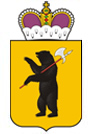 Департамент образования Ярославской областиГосударственное автономное учреждение дополнительного профессионального образования Ярославской области «Институт развития образования»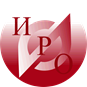 ВремяМероприятия09.00 – 10.00холл, 2 этажРегистрация участников. Работа выставочной площадки: «Все лучшее — детям»10.00 – 10.30ауд. 204Открытие конференцииВедущий:Коточигова Е. В., заведующий КДО ГАУ ДПО ЯО ИРОПриветственное слово: Астафьева С. В.,первый заместитель директора департамента образования Ярославской областиКиселева Л. В., главный специалист отдела развития общего и допол-нительного образования департамента образования Ярославской областиСмирнова А. Н., проректор по методической и информационной деятельности ГАУ ДПО ЯО ИРОВедущий:Коточигова Е. В., заведующий КДО ГАУ ДПО ЯО ИРОПриветственное слово: Астафьева С. В.,первый заместитель директора департамента образования Ярославской областиКиселева Л. В., главный специалист отдела развития общего и допол-нительного образования департамента образования Ярославской областиСмирнова А. Н., проректор по методической и информационной деятельности ГАУ ДПО ЯО ИРО10.30 – 11.00ауд. 204Презентационная площадка «Региональный ресурсный центр сопровождения введения ФГОС ДО»Ведущий:Захарова Т. Н., доцент КДО ГАУ ДПО ЯО ИРОВыступающие: Узикова Е. В., начальник отдела дошкольного, общего и дополнительного образованияПрялочникова С. А., директор МУ ДПО «Информационно-методический центр», г. Гаврилов-ЯмЗахарова Т. Н., доцент КДО ГАУ ДПО ЯО ИРОВедущий:Захарова Т. Н., доцент КДО ГАУ ДПО ЯО ИРОВыступающие: Узикова Е. В., начальник отдела дошкольного, общего и дополнительного образованияПрялочникова С. А., директор МУ ДПО «Информационно-методический центр», г. Гаврилов-ЯмЗахарова Т. Н., доцент КДО ГАУ ДПО ЯО ИРО11.00 – 11.30ауд. 204Пленарная дискуссия «Знать или уметь? 
Ключевые навыки современного дошкольника»Модератор:Надежина М. А.,доцент КДО ГАУ ДПО ЯО ИРОВыступающий: Коточигова Е. В., заведующий КДО ГАУ ДПО ЯО ИРОМодератор:Надежина М. А.,доцент КДО ГАУ ДПО ЯО ИРОВыступающий: Коточигова Е. В., заведующий КДО ГАУ ДПО ЯО ИРО11.40 – 12.40ауд. 408Презентационная площадка «Дошкольное образование в сетевом пространстве»Ведущий:Сергеева Г. В., старший преподаватель КДО ГАУ ДПО ЯО ИРОВыступающие: Гуляева И. В.,старший воспитатель МДОУ «Детский сад № 25 "Дюймовочка"», Тутаевский муниципальный районКиселева Е. М.,старший воспитатель МДОУ № 5, г. РыбинскВедущий:Сергеева Г. В., старший преподаватель КДО ГАУ ДПО ЯО ИРОВыступающие: Гуляева И. В.,старший воспитатель МДОУ «Детский сад № 25 "Дюймовочка"», Тутаевский муниципальный районКиселева Е. М.,старший воспитатель МДОУ № 5, г. Рыбинск11.40 – 12.40ауд. 409Секция «Индивидуализация дошкольного детства через вариативность адаптированных образовательных программ»Ведущий:Жихарева Ю. Н., доцент КДО ГАУ ДПО ЯО ИРОВыступления: Индивидуализация дошкольного детства через вариативность адаптированной образовательной программы для ребенка с синдромом ДаунаМоторина А. А., старший воспитатель МДОУ «Детский сад № 5 "Серпантин"», г. РостовНовикова Н. В., заведующий МДОУ «Детский сад № 5 "Серпантин"», г. РостовФормирование у детей дошкольного возраста с ЗПР когнитивных компетенции, необходимых для освоения адаптированной образовательной программыБугрецова Ю. Е., методист ГОУ ЯО «Центр помощи детям»Индивидуальный образовательный маршрут, как средство адаптации детей инвалидовЕремина С. В., педагог-психолог МДОУ № 140, г. Ярославль; Жихарева Ю. Н., педагог-психолог МДОУ № 140, г. Ярославль, 
доцент КДО ГАУ ДПО ЯО ИРОДеятельность ПМПК в условиях реализации индивидуализации дошкольного образования Левашкина А. О., заместитель директора МУ Центр психолого-педагогической, медицинской и социальной помощи «Развитие», г. ЯрославльВедущий:Жихарева Ю. Н., доцент КДО ГАУ ДПО ЯО ИРОВыступления: Индивидуализация дошкольного детства через вариативность адаптированной образовательной программы для ребенка с синдромом ДаунаМоторина А. А., старший воспитатель МДОУ «Детский сад № 5 "Серпантин"», г. РостовНовикова Н. В., заведующий МДОУ «Детский сад № 5 "Серпантин"», г. РостовФормирование у детей дошкольного возраста с ЗПР когнитивных компетенции, необходимых для освоения адаптированной образовательной программыБугрецова Ю. Е., методист ГОУ ЯО «Центр помощи детям»Индивидуальный образовательный маршрут, как средство адаптации детей инвалидовЕремина С. В., педагог-психолог МДОУ № 140, г. Ярославль; Жихарева Ю. Н., педагог-психолог МДОУ № 140, г. Ярославль, 
доцент КДО ГАУ ДПО ЯО ИРОДеятельность ПМПК в условиях реализации индивидуализации дошкольного образования Левашкина А. О., заместитель директора МУ Центр психолого-педагогической, медицинской и социальной помощи «Развитие», г. Ярославль11.40 – 12.40ауд. 410Мастер-класс «Играя, развиваемся: STEM – образование»Ведущие:Ермакова Т. Н., старший преподаватель КДО ГАУ ДПО ЯО ИРО,Бабаназаров М., специалист компании СТЕМ / STEM CompanyВедущие:Ермакова Т. Н., старший преподаватель КДО ГАУ ДПО ЯО ИРО,Бабаназаров М., специалист компании СТЕМ / STEM Company12.40 – 13.20холл, 4 этажКофе-пауза13.30 – 14.30ауд. 408Дискуссионная площадка «Профессиональное развитие педагогов дошкольного образования: границы полномочий или простор для творчества?»Модераторы:Надежина М. А.,доцент КДО ГАУ ДПО ЯО ИРОЕрмакова Т. Н., старший преподаватель КДО ГАУ ДПО ЯО ИРОМодераторы:Надежина М. А.,доцент КДО ГАУ ДПО ЯО ИРОЕрмакова Т. Н., старший преподаватель КДО ГАУ ДПО ЯО ИРО13.30 – 14.30ауд.409Экспертная сессия «Программы дошкольного образования, работающие в регионе,— программы, ориентированные на ребенка?»Ведущий:Коточигова Е. В., заведующий КДО ГАУ ДПО ЯО ИРОВедущий:Коточигова Е. В., заведующий КДО ГАУ ДПО ЯО ИРО13.30 – 14.30ауд. 204Дискуссионный клуб «Детский сад и семья: общие цели?»Ведущие:Захарова Т. Н., доцент КДО ГАУ ДПО ЯО ИРО;Волкова Е. Г., председатель общественного совета по развитию муниципальной системы образования Департамента образования мэрии города ЯрославляВедущие:Захарова Т. Н., доцент КДО ГАУ ДПО ЯО ИРО;Волкова Е. Г., председатель общественного совета по развитию муниципальной системы образования Департамента образования мэрии города Ярославля13.30 – 14.30ауд.410Дискуссионная площадка «Физическая культура ребенка – дошкольника»Ведущие:Щербак А. П., заведующий кафедрой физической культуры и безопасности жизнедеятельности ГАУ ДПО ЯО ИРОЧешуина Е. И., старший преподаватель КИО ГАУ ДПО ЯО ИРО;Васильева Е. Ю., старший преподаватель КДО ГАУ ДПО ЯО ИРОВедущие:Щербак А. П., заведующий кафедрой физической культуры и безопасности жизнедеятельности ГАУ ДПО ЯО ИРОЧешуина Е. И., старший преподаватель КИО ГАУ ДПО ЯО ИРО;Васильева Е. Ю., старший преподаватель КДО ГАУ ДПО ЯО ИРО13.30 – 14.30бибилиотека, 
3 этажМастер – класс «Сказки дерева: строим, складываем, создаем»Ведущий: Машинец М. Ю.,мастерская деревянной игрушки 
«СКАЗКИ ДЕРЕВА»Ведущий: Машинец М. Ю.,мастерская деревянной игрушки 
«СКАЗКИ ДЕРЕВА»14.40 – 15.10Закрытие конференции. Принятие резолюции. 
Итоги опроса «ПРОготовность к школе»Ведущий:Захарова Т. Н., доцент КДО ГАУ ДПО ЯО ИРОВедущий:Захарова Т. Н., доцент КДО ГАУ ДПО ЯО ИРОПедагоги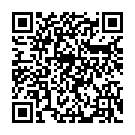 Родители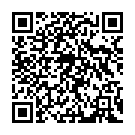 